Nr. ______ din ______________Doamnă Director,											Se aprobă,											Prof. Beşa Mihaela 	Subsemnatul(a), ……………….……….., părinte al elevului………………………………, la Colegiul Economic „Dimitrie Cantemir” Suceava, la clasa……cu domiciuliu în loc……………….. str…………………….………..…..,nr………,judet,……….….……………nr.telefon……………….……..,CNP(elev),……………………………… solicit decontarea navetei pe următoarea rută (traseul de la domiciliu la unitatea de învăţământ)…………………………………………………….. Distanța în kilometri pe care mă deplasez este de ............km. Menţionez că pe traseul zilnic de la domiciliu la unitatea de învăţământ NU este organizat serviciul de transport public, transport interjudeţean, transport de tip curse şcolare. Tipul transportului folosit este:Judeţean (în localităţile unui judeţ)Interjudeţean (în afara judeţului)Anexez prezentei cereri următoarele documente justificative: Copie CI elev Am luat la cunoștință de prevederile H.G. nr. 810/08.09.2023 privind aprobarea Normelor metodologice de acordare și decontare a navetei pentru elevii care sunt școlarizați în altă localitate decât localitatea de domiciliu. Declar pe proprie răspundere că informațiile de mai sus și actele doveditoare anexate corespund realității și iau la cunoștință că în caz contrar voi pierde dreptul la decontarea transportului pe toată perioada care urmează și voi suporta consecințele în vigoare (fals si uz de fals).  Am fost informat că datele cu caracter personal sunt prelucrate în scopul și pentru îndeplinirea atribuțiilor legale ale instituției.             Am luat la cunoștință că informațiile din cererea depusă și din actele anexate la aceasta, vor fi prelucrate de instituție cu respectarea prevederilor Regulamentului (UE) 2016/679 privind protecția persoanelor fizice în ceea ce privește prelucrarea datelor cu caracter personal, și libera circulație a acestor date. Datele cu caracter personal sunt prelucrate pentru îndeplinirea obligațiilor legale care îi revin operatorului, conform articolului 6 alin. (1) litera c) și e) din GDPR.  	Data _________________   	 	 	              Semnătura _______________  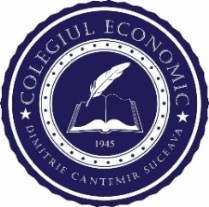 Ministerul Educației Colegiul  Economic  „Dimitrie  Cantemir”  SuceavaStr. prof. Leca Morariu, nr. 17 A, cod 720174tel./ fax: 0230-520462; e-mail: economic.suceava@yahoo.com; http://www.cedcsv.roOperator de date cu caracter personal nr. 34253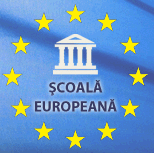 